Рабочий листпо учебному предмету «Технология»с применением электронного обучения и дистанционных образовательных технологийКласс: 2-ВФ.И.О. Леманская Л.В.2 неделя (13.04-17.04)Приложение 1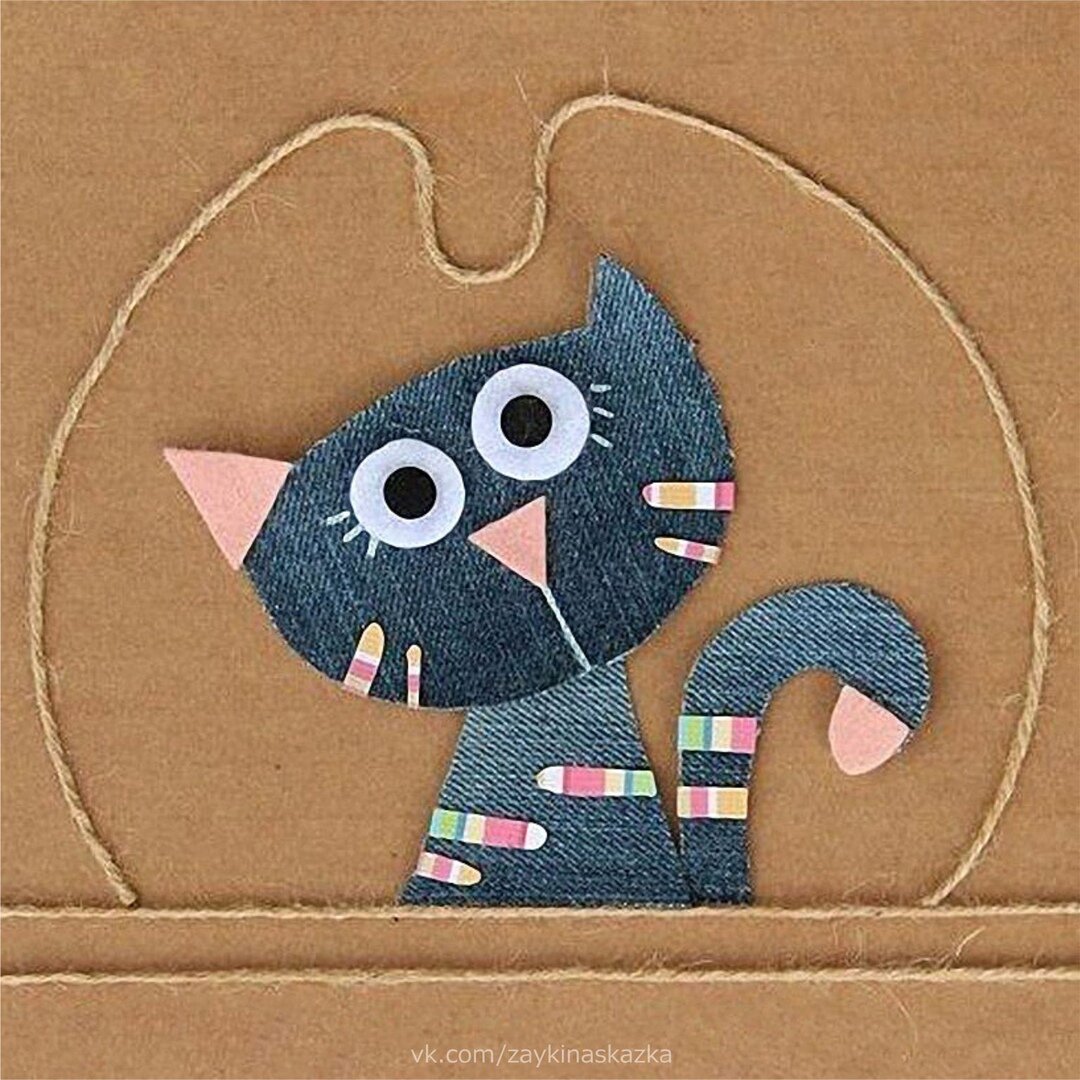 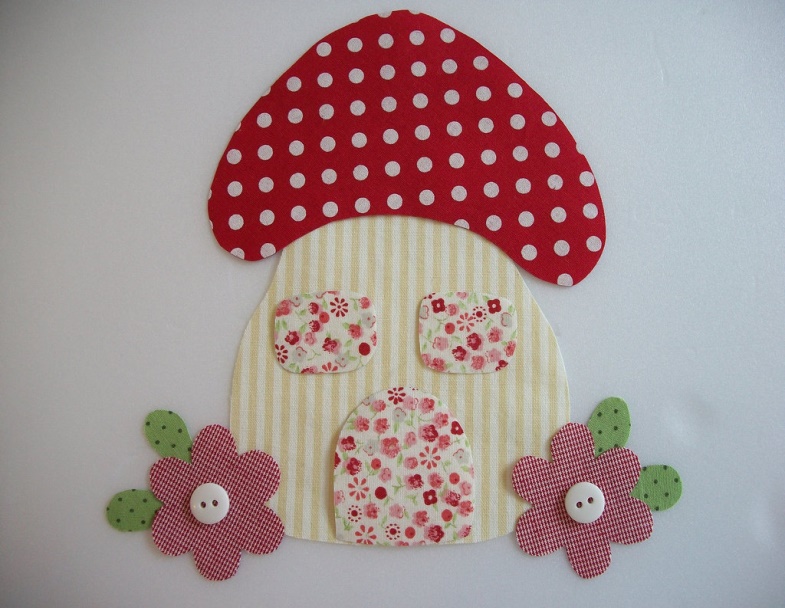 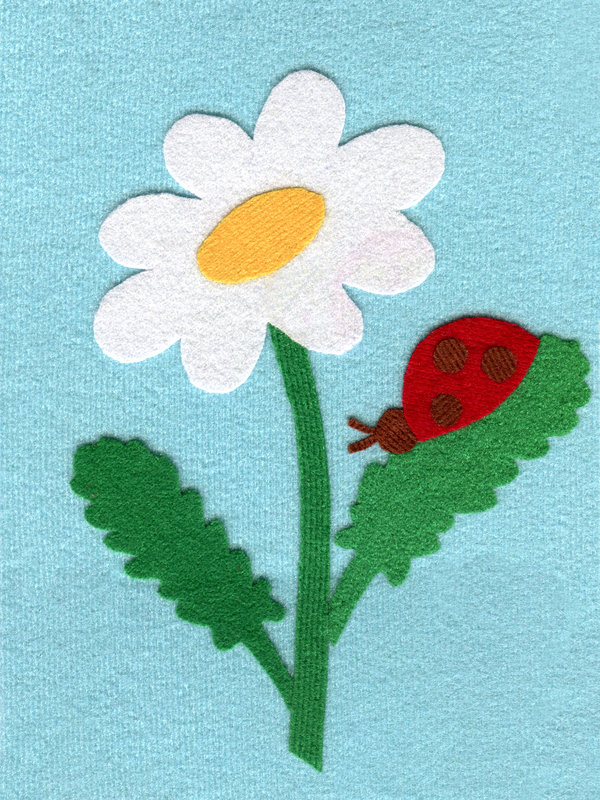 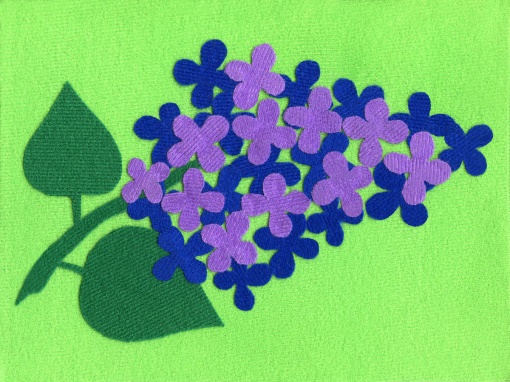 № п/пДатаРазделТемаФорма обученияСодержание(задания для изучения)Текущий контрольТекущий контрольИтоговый контрольИтоговый контрольКонсультацияКонсультацияРазноуровневые домашние задания№ п/пДатаРазделТемаФорма обученияСодержание(задания для изучения)формасрокиформасрокиформасрокиРазноуровневые домашние задания116.04РУКОДЕЛЬНАЯ МАСТЕРСКАЯЧто такое натуральные ткани? Каковы их свойства?электронное  обучение 1 Просмотреть презентациюhttps://infourok.ru/prezentaciya-po-tehnologii-na-temu-kakie-byvayut-tkani-2-klass-4238018.html2. Рассмотри дома образцы тканейСамост.Нарисовать рисунок – какую аппликацию ты хотел бы выполнить. Приложение 116.04Проверочная работа №4 по теме «Рукодельная мастерская».. 05вайбер13.00